АДМИНИСТРАЦИЯ ВОРОНИХИНСКОГО СЕЛЬСОВЕТА РЕБРИХИНСКОГО РАЙОНА АЛТАЙСКОГО КРАЯ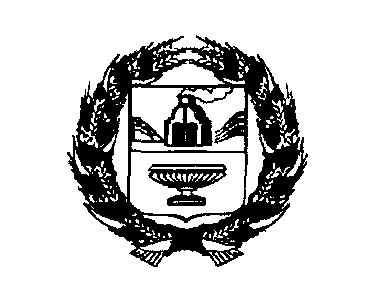 ПОСТАНОВЛЕНИЕ           01.02.2022 г                                                                                                № 2с. ВоронихаВ соответствии со статьей 39.36-1 Земельного кодекса Российской Федерации, постановления Правительства Алтайского края от 27.09.2021 № 355 "Об утверждении Порядка утверждения схемы размещения гаражей, являющихся некапитальными сооружениями, и мест стоянки технических или других средств передвижения инвалидов вблизи их места жительства на землях или земельных участках, находящихся в государственной или муниципальной собственности, на территории Алтайского края", ПОСТАНОВЛЯЮ:Утвердить прилагаемое положения о порядке проведения инвентаризации мест размещения гаражей, являющихся некапитальными сооружениями, и мест стоянки технических или других средств передвижения инвалидов вблизи их места жительства  на землях или земельных участках, находящихся в государственной или муниципальной собственности, на территории Воронихинского сельсовета Ребрихинского района Алтайского края. Обнародовать настоящее постановление  на информационном стенде Администрации Воронихинского сельсовета и на официальном сайте Администрации Ребрихинского района Алтайского края в рубрике «Воронихинский сельсовет».3. Контроль за исполнением настоящего постановления оставляю за собой.Глава сельсовета                                                                        	С.А.РеуновПриложениеУТВЕРЖДЕНОпостановлением Администрации Воронихинского сельсоветаРебрихинского района Алтайского краяот _________-№ __ПОЛОЖЕНИЕо порядке проведения инвентаризации мест размещения гаражей, являющихся некапитальными сооружениями, и мест стоянки технических или других средств передвижения инвалидов вблизи их места жительства  на землях или земельных участках, находящихся в государственной или муниципальной собственности, на территории Воронихинского сельсовета Ребрихинского района Алтайского края1. Общие положения1.1. Настоящее Положение устанавливает порядок проведения инвентаризации мест размещения гаражей, являющимися некапитальными сооружениями, возведенных до дня вступления в силу Федерального закона от 05.04.2021 № 79-ФЗ "О внесении изменений в отдельные законодательные акты Российской Федерации", а также мест стоянки технических или других средств передвижения инвалидов вблизи их места жительства, предоставленных им до дня вступления в силу Федерального закона от 05.04.2021 № 79-ФЗ "О внесении изменений в отдельные законодательные акты Российской Федерации" и на землях или земельных участках, находящихся в государственной или муниципальной собственности, на территории Воронихинского сельсовета Ребрихинского района Алтайского края (далее - Воронихинский сельсовет).1.2. Инвентаризация мест размещения гаражей, являющихся некапитальными сооружениями, и мест стоянки технических или других средств передвижения инвалидов проводится в целях разработки и утверждения схемы размещения гаражей, являющихся некапитальными сооружениями (далее - "некапитальные гаражи"), и мест стоянки технических или других средств передвижения инвалидов вблизи их места жительства (далее - "стоянка средств передвижения инвалидов") на землях или земельных участках, находящихся в государственной или муниципальной собственности, на территории Алтайского края (далее - "земельный участок") без предоставления земельных участков и установления сервитута, публичного сервитута. 1.3. Решение о проведении инвентаризации некапитальных гаражей и стоянок средств передвижения инвалидов, порядке и сроках ее проведения, составе инвентаризационной комиссии принимается Администрацией сельсовета, которая является уполномоченным органом в сфере реализации постановления Правительства Алтайского края от 27.09.2021 № 355 "Об утверждении Порядка утверждения схемы размещения гаражей, являющихся некапитальными сооружениями, и мест стоянки технических или других средств передвижения инвалидов вблизи их места жительства на землях или земельных участках, находящихся в государственной или муниципальной собственности, на территории Алтайского края" в муниципальном образовании Воронихинский сельсовет Ребрихинского района Алтайского края (далее - Уполномоченный орган).1.4. Основными целями инвентаризации являются выявление неучтенных некапитальных гаражей и стоянок средств передвижения инвалидов, установление причин наличия неучтенных некапитальных гаражей и стоянок средств передвижения инвалидов, установление причин наличия неучтенных некапитальных гаражей и стоянок средств передвижения инвалидов, выявление возможных мест размещения некапитальных гаражей и стоянок средств передвижения инвалидов и принятие мер по их включения в схему после подведения итогов инвентаризации.Разработка и утверждение схемы осуществляется в срок, не превышающий шести месяцев с момента подведения итогов инвентаризации. 2. Общие правила проведения инвентаризации некапитальных гаражей и стоянок средств передвижения инвалидов2.1. В состав инвентаризационной комиссии включаются представители  Уполномоченного органа, общественных организаций, а также специалисты в области земельного законодательства, законодательства о градостроительной деятельности и другие соответствующие специалисты.2.2. Инвентаризация проводится с учетом требований земельного законодательства, законодательства о градостроительной деятельности, о пожарной безопасности, законодательства в области охраны окружающей среды, в области охраны и использования особо охраняемых природных территорий, в области обеспечения санитарно-эпидемиологического благополучия населения и иных требований законодательства Российской Федерации.При подведении итогов инвентаризации должно учитываться, что возведение гражданами некапитальных гаражей, стоянка средств передвижения инвалидов не должны препятствовать свободному перемещению пешеходов и транспорта, ограничивать видимость участников дорожного движения, создавать угрозу жизни и здоровью людей, причинять вред окружающей среде, а также нарушать требования пожарной безопасности.2.3. Сведения о фактическом наличии некапитальных гаражей, стоянок средств передвижения инвалидов записываются в инвентаризационные описи. В инвентаризационной описи должны быть указаны:фамилия, имя и отчество (при наличии), место жительства, реквизиты документа, удостоверяющего личность, почтовый адрес, адрес электронной почты, номер телефона для связи с физическим лицом, являющегося владельцем некапитального гаража, стоянки средств передвижения инвалидов;предложение о включении в схему, оформленное в текстовой форме, с приложением графических материалов или материалов, выполненных на картографической основе масштаба 1:500, с указанием мест размещения некапитальных гаражей, мест стоянки средств передвижения инвалидов. В случае установления некапитальных гаражей, мест стоянки средств передвижения инвалидов на земельных участках, находящихся в федеральной собственности, собственности Алтайского края, уполномоченный орган в течение 5 рабочих дней с момента установления направляет запрос в федеральный орган исполнительной власти или орган исполнительной власти Алтайского края, уполномоченные на предоставление таких земельных участков, для рассмотрения возможности размещения таких объектов с учетом требований, указанных в пункте 11 Порядка утверждения схемы размещения гаражей, являющихся некапитальными сооружениями, и мест стоянки технических или других средств передвижения инвалидов вблизи их места жительства на землях или земельных участках, находящихся в государственной или муниципальной собственности, на территории Алтайского края, утвержденного постановлением Правительства Алтайского края от 27.09.2021 № 355 "Об утверждении Порядка утверждения схемы размещения гаражей, являющихся некапитальными сооружениями, и мест стоянки технических или других средств передвижения инвалидов вблизи их места жительства на землях или земельных участках, находящихся в государственной или муниципальной собственности, на территории Алтайского края".В отдельный раздел инвентаризационной описи включаются места размещения некапитальных гаражей, мест стоянки средств передвижения инвалидов при установлении случаев:1) их размещения на земельных участках:а) в отношении которых начаты работы по их предоставлению (на торгах, без проведения торгов), в том числе:поступило заявление о предварительном согласовании предоставления земельного участка или заявление о предоставлении земельного участка;поступило заявление о заключении соглашения об установлении сервитута, публичного сервитута, исключающее возможность установки и (или) эксплуатации некапитальных гаражей, мест стоянки средств передвижения инвалидов;поступило заявление о заключении соглашения о перераспределении земельных участков;поступило заявление о выдаче разрешения на использование земель или земельного участка, находящихся в государственной или муниципальной собственности;б) в отношении которых принято решение:о предварительном согласовании предоставления земельного участка;об изъятии или о резервировании земельного участка для государственных и муниципальных нужд;о комплексном развитии территории;в) в отношении которых заключено соглашение об установлении сервитута, публичного сервитута, исключающее возможность установки и (или) эксплуатации некапитальных гаражей, мест стоянки средств передвижения инвалидов, имеется согласие на заключение соглашения о перераспределении земельных участков;г) предоставленных физическому или юридическому лицу в соответствии с действующим законодательством;д) при наличии принятого решения о согласовании размещения объекта на земельных участках, срок действия которого не истек;е) предназначенных для размещения здания или сооружения в соответствии с государственной программой Российской Федерации, государственной программой Алтайского края или адресной инвестиционной программой;ж) предназначенных для размещения объектов федерального значения, объектов регионального значения или объектов местного значения в соответствии с утвержденными документами территориального планирования и (или) документацией по планировке территории;з) общего пользования или в границах земель общего пользования, территории общего пользования;2) такое размещение не соответствует законодательству Российской Федерации и Алтайского края, документам территориального планирования, документации по планировке территории, иным нормативным правовым актам, в том числе в случае, если:а) в границах зон градостроительных ограничений и иных территорий не допускается и (или) ограничивается размещение некапитальных гаражей, мест стоянки средств передвижения инвалидов (за исключением зон с особыми условиями использования территории);б) в границах зон с особыми условиями использования территорий установленные ограничения использования земельных участков не допускают размещения некапитальных гаражей, мест стоянки средств передвижения инвалидов;3) наличия судебного спора в отношении земель, земельного участка, на которых планируется размещение некапитальных гаражей, мест стоянки средств передвижения инвалидов, расположенных на нем зданий, сооружений, и (или) судебного разбирательства о границах и (или) площади смежных с ним земельных участков;4) отсутствия доступа к месту размещения некапитальных гаражей, мест стоянки средств передвижения инвалидов;5) если размещение некапитальных гаражей, мест стоянки средств передвижения инвалидов препятствует использованию инженерных сетей и (или) коммуникаций;6) если размещение некапитальных гаражей, мест стоянки средств передвижения инвалидов препятствует использованию инженерных сетей и (или) коммуникаций.2.4. Инвентаризационная комиссия обеспечивает полноту и точность внесения в инвентаризационные описи данных, правильность и своевременность оформления материалов инвентаризации.2.5. Инвентаризационные описи заполняются от руки, как чернилами, так и шариковой ручкой и (или) с использованием средств компьютерной техники. Инвентаризационные описи не должны содержать помарок и подчисток. Исправление ошибок производится во всех экземплярах описей путем зачеркивания неправильных записей и проставления над зачеркнутыми правильных записей, с указанием "исправленному верить". Исправления должны быть подписаны председателем и членами инвентаризационной комиссии.2.6. Если инвентаризационная опись составляется на нескольких страницах, то они должны быть пронумерованы и скреплены таким образом, чтобы исключить возможность замены одной или нескольких из них.2.7. Инвентаризационные описи подписывают председатель и члены инвентаризационной комиссии._______________Об утверждении Положения о порядке проведения инвентаризации мест размещения гаражей, являющихся некапитальными сооружениями, и мест стоянки технических или других средств передвижения инвалидов вблизи их места жительства  на землях или земельных участках, находящихся в государственной или муниципальной собственности, на территории Воронихинского сельсовета Ребрихинского района Алтайского края